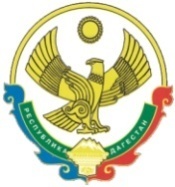 РЕСПУБЛИКА  ДАГЕСТАНСОБРАНИЕ   ДЕПУТАТОВГОРОДСКОГО ОКРУГА «ГОРОД КАСПИЙСК»368300, РД, г. Каспийск, ул. Орджоникидзе, 12, тел. 8 (246) 5-12-88, факс 8 (246) 5-12-88 сайт: kasp.info@yandex.ru.	10 апреля  2018  годаРЕШЕНИЕ № 13626-ой очередной сессии Собраниядепутатов городского округа «город Каспийск»шестого созыва «Об утверждении порядка расчета размераплаты  за  размещение  средств  наружной рекламы   и   информации  на  земельныхучастках,  зданиях, сооружениях  и  иных объектах, находящихся  в  собственности муниципального образования городскойокруг  «город Каспийск»        В соответствии с Федеральным законом от 13 марта 2006 года N 38-ФЗ "О рекламе", Федеральным законом от 06.10.2003 N 131-ФЗ "Об общих принципах организации местного самоуправления в Российской Федерации", статьи 30 Устава городского округа "город Каспийск" и, с учетом коллективного обращения реклама распространителей, об уменьшении размера платы за размещение и эксплуатацию средств наружной рекламы и информации на земельных участках, сооружениях и иных объектах, находящихся в собственности городского округа «город Каспийск»Собрание депутатов городского округа «город Каспийск»,РЕШАЕТ:   1. Утвердить прилагаемый Порядок расчета размера платы за размещение средств наружной рекламы и информации на земельных участках, сооружениях и иных объектах, находящихся в собственности городского округа «город Каспийск».2. Опубликовать настоящее Решение в газете «Трудовой Каспийск» и разместить на официальном сайте городского округа «город Каспийск» в информационно-телекоммуникационной сети Интернет.3. Настоящее Решение вступает в силу со дня его официального  опубликования.Глава городского округа«город Каспийск»                                                                             М. С.АбдулаевПредседатель Собрания депутатовгородского округа «город Каспийск»                                          А. Д.ДжаватовУтвержден Решением  Собрания  депутатов    городского округа «город  Каспийск» №136 от «10» апреля 2018 годаПОРЯДОКРАСЧЕТА РАЗМЕРА ПЛАТЫ ЗА РАЗМЕЩЕНИЕ СРЕДСТВ НАРУЖНОЙ РЕКЛАМЫ И ИНФОРМАЦИИ НА ЗЕМЕЛЬНЫХ УЧАСТКАХ, ЗДАНИЯХ, СООРУЖЕНИЯХ И ИНЫХ ОБЪЕКТАХ, НАХОДЯЩИХСЯ В СОБСТВЕННОСТИ МУНИЦИПАЛЬНОГО ОБРАЗОВАНИЯ ГОРОДСКОЙ ОКРУГ «ГОРОД КАСПИЙСК»      1.  Настоящий Порядок расчета размера оплаты за размещение средств наружной рекламы и информации (далее Порядок) разработан в соответствиис Гражданским кодексом Российской Федерации, Федеральным законом от 13.03.2006 № 38-ФЗ "О рекламе", ст. 30 Устава муниципального образования городского округа «город Каспийск» и схемой размещения рекламных конструкций на территории городского округа «город Каспийск», утвержденной Постановлением Администрации городского округа «город Каспийск» от 03.10.2014 г. №944.      1.1. За размещение рекламной конструкции путем установки на муниципальной собственности городского округа «город Каспийск» и ее последующей эксплуатации, взимается плата в размерах и порядке, установленных настоящим Порядком. Плата за размещение средства наружной рекламы и информации определяется исходя из типа, размера, вида и содержания, места и периода размещения и других характеристик.      1.2.   Расчет Размера ежемесячной платы за размещение средств наружной рекламы и информации производится по следующей формуле (в рублях, без учета налога на добавленную стоимость):А = Абс х Sх П х К1 х К2 х К3 х К4 х К5,где,А - размер оплаты в месяц;Абс- базовая ставка оплаты за 1 кв.м. рекламной -информационной поверхности в месяц, размер которой принимается равным 60 рублям;S- площадь информационного поля средства наружной рекламы и информации (кв. м):П- период размещения средства наружной рекламы и информации (в месяцах);К-коэффициенты, учитывающие различные особенности размещения средств наружной рекламы и информации:К1-коэффициент, отражающий зависимость размера платы от места расположения (учитывающий территориальную привязку) средства наружной рекламы и информации, на муниципальной собственности городского округа «город Каспийск»; К2 -  коэффициент, отражающий зависимость размера платы от площади информационного поля средств наружной рекламы и информации;К3 - коэффициент, отражающий зависимость размера платы от особенностей размещения отдельных видов средств наружной рекламы и информации (типов рекламоносителей);К4 - коэффициент, стимулирующий внедрение более сложных современных технологий;К5 - коэффициент, отражающий зависимость размера платы от содержания рекламы / информации.Значения коэффициентов К1-К5 приведены в приложении к настоящему Порядку.         1.3. Размер платы за конкретное средство наружной рекламы и информации и его вид (в соответствии с Положением о размещении средств наружной рекламы и информации) фиксируется в Договоре, в приложении к нему в качестве существенного условия указанного Договора. Изменение базовой ставки или коэффициентовК влечет за собой перерасчет размера оплаты за размещение средства наружной рекламы и информации и заключение дополнительного соглашения к Договору.Отказ или уклонение рекламодателя от заключения дополнительного соглашения в течение одного месяца влечет прекращение действия разрешения на размещение средства наружной рекламы и информации.Средства наружной рекламы и информации, установленные до вступления в силу настоящего Порядка, подлежат плате в размере, установленном в соответствии с настоящим Порядком.Плата за размещение и эксплуатацию средств наружной рекламы и информации взимается вплоть до фактического демонтажа рекламоносителя.Плата за размещение средств наружной рекламы и информации осуществляется рекламодателем ежемесячно в срок до пятого числа месяца следующего за расчетным. При заключении Договора на срок менее трех месяцев плата за размещение вносится единовременно в срок не позднее пяти дней с даты заключения Договора.Форма оплаты за размещение средства рекламы и информации: безналичная либо наличная, определяется Договором. Базовая ставка оплаты 1 кв.м. рекламно-информационного поля может быть изменена, но не чаще одного раза в год.КОЭФФИЦИЕНТЫ, УЧИТЫВАЮЩИЕ РАЗЛИЧНЫЕ ОСОБЕННОСТИРАЗМЕЩЕНИЯ СРЕДСТВ НАРУЖНОЙ РЕКЛАМЫ И ИНФОРМАЦИИ И ОТРАЖАЮЩИЕ ЗАВИСИМООСТЬ РАЗМЕРА ПЛАТЫ К1 - коэффициент,    отражающий     зависимость   размера     оплаты  от   места   расположения   ( учитывающий  территориальную   привязку ) средства     наружной      рекламы    и    информации    в    муниципальной собственности    городского   округа    «город  Каспийск». К2 -  коэффициент, отражающий  зависимость   размера   оплаты  от площади      информационного   поля    средств    наружной   рекламы    и информации:КЗ -  коэффициент, отражающий   зависимость   размера    оплаты   от особенностей    размещения    отдельных    видов       средств     наружной рекламы  и  информации  (типов рекламоносителей ).  К4  -  коэффициент,   стимулирующий   внедрение   более  сложныхсовременных   технологий:К5  -  коэффициент,  отражающий   зависимость   размера    оплатыот  содержания рекламной информации:Примечание:      В случаях возникновения условий одновременного применения различных значений одного и того же коэффициента применяется наибольшее значение коэффициента.№Зоны размещения средств наружной рекламы и информацииЗначениекоэф-та  К11.1Зона 1 - зоны исторического наследия (-площадь города;Ансамбли и памятники архитектуры и культуры;Территории, прилегающие к памятникам архитектуры и культуры, монументам, культовым сооружениям (территории, размещение средств рекламы и информации в непосредственной близости от которых является помехой для визуального восприятия памятника);Территории парков, памятников природы и садово-паркового искусства)      1,81.2Зона 2 - зоны особого городского значения улицы: Ленина, Орджоникидзе, С. Стальского, Хизроева, Халилова, Байрамова, Советская, Ильяшенко,)1.2.1.  На указанных проспектах и улицах (за исключением перекрестков)      1,51.2.2.  На перекрестках указанных проспектов и улиц      1,71.3Зона 3 - зоны общего городского значения-(территории и объекты города, не вошедшие в зону 1 и зону 2 ул. Комсомольская, Алферова, Назарова, Кавказская, Кирпичное шоссе, Амет-Хана Султана)      1,2№Площадь информационного поля средств наружнойРекламы и информацииЗначениекоэф-таК 22.1До 5 кв. м. включительно      1,22.2От 5,01 до 18 кв. м. включительно      1,12.3От 18,01 до 50 кв. м. включительно      12.4Свыше 50 кв. м.      0,95№Виды средств наружной рекламы и информации (тип реклам носителя)Виды средств наружной рекламы и информации (тип реклам носителя)Значение коэф-та КЗЗначение коэф-та КЗ3.1Щитовые установки и объемно-пространственные конструкцииЩитовые установки и объемно-пространственные конструкции        1,5        1,53.2Наземные панноНаземные панно        1,3        1,33.3Крышные установкиКрышные установки        2,0        2,03.4Настенные панноНастенные панно        1,5        1,53.5Средства наружной рекламы, размещаемые на мачтах-опорах уличного освещения, опорах контактной сети, столбах, уличной мебелиСредства наружной рекламы, размещаемые на мачтах-опорах уличного освещения, опорах контактной сети, столбах, уличной мебели        2,0        2,03.6Транспаранты-перетяжки на мягкой основе, предназначенные для размещения над полосой движения транспортных средствТранспаранты-перетяжки на мягкой основе, предназначенные для размещения над полосой движения транспортных средств        2,2        2,23.7Средства наружной рекламы, предназначенные для размещения над полосой движения транспортных средств (подвесы, транспаранты-перетяжки, кроме транспарантов - перетяжек на мягкой основе)Средства наружной рекламы, предназначенные для размещения над полосой движения транспортных средств (подвесы, транспаранты-перетяжки, кроме транспарантов - перетяжек на мягкой основе)        1,3        1,33.8Проекционные установки, электронные экраны (электронные табло)Проекционные установки, электронные экраны (электронные табло)         2.0         2.03.9Другие стационарные средства наружной рекламыДругие стационарные средства наружной рекламы         1,5         1,53.10Реклама на ограждениях – строительных площадкахРеклама на ограждениях – строительных площадках         1,0         1,03.11Другие временные средства наружной рекламыДругие временные средства наружной рекламы         1,2         1,23.12В остальных случаях (прочие)В остальных случаях (прочие)         1,1         1,1№                  Виды применяемых технических средствЗначениекоэф-та К44.1При отсутствии подсвета (за исключением флаговых композиций, навесов, зонтов, транспарантов - перетяжек на мягкой основе, проекционных установок, электронных экранов (электронных табло), маркиз)         1,14.2При наличии подсвета (за исключением флаговых композиций, навесов, зонтов, транспарантов - перетяжек на мягкой основе, проекционных установок, электронных экранов (электронных табло), маркиз)        0,954.3Для конструкций с автоматической сменой экспозиции, проекционных установок, электронных экранов (электронных табло), роллеров и других технически сложных конструкций        0,904.4В остальных случаях         1,1№                                Реклама / ИнформацияЗначениекоэф-та  К55.1Городская некоммерческая информация (социальная реклама культурно-массовых, спортивных, благотворительных, просветительских и иных социально значимых мероприятий)            0,25.2Коммерческая реклама            1,05.3Реклама игорного бизнеса, табачных изделий, слабоалкогольных и алкогольных напитков             3